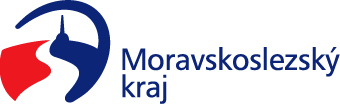 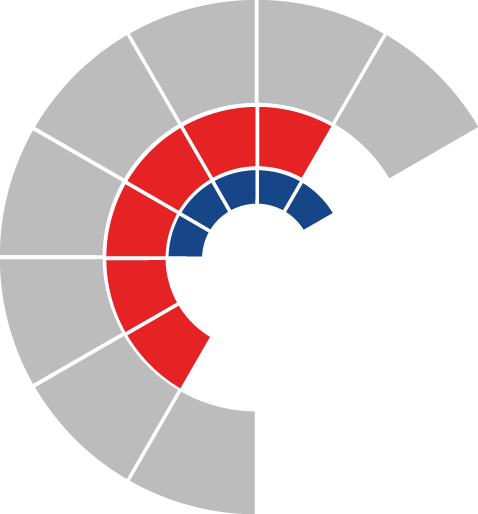 							Výbor sociální zastupitelstva kraje 										 Výpis z usneseníČíslo jednání:	22.		Datum konání:	13. 11. 2023Číslo usnesení: 22/207Výbor sociální zastupitelstva krajed o p r u č u j ezastupitelstvu kraje  rozhodnout uzavřít s poskytovateli sociálních služeb uvedených v příloze č. 1  dodatky ke smlouvám o poskytnutí dotace z rozpočtu Moravskoslezského kraje v rámci dotačního programu Podpora služeb sociální prevence 2022+ rozhodnout upravit výše účelových dotací u sociálních služeb v rámci dotačního programu Podpora služeb sociální prevence 2022+ dle přílohy č. 2 a uzavřít s těmito žadateli dodatek ke smlouvě o poskytnutí dotace z rozpočtu Moravskoslezského kraje Za správnost vyhotovení:Bc. Peter Hančin V Ostravě dne 13. 11. 2023Ing. Jiří Carbolpředseda výboru sociálního